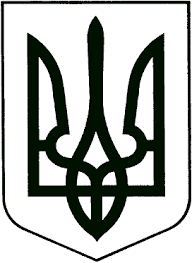 УКРАЇНАЖИТОМИРСЬКА  ОБЛАСТЬНОВОГРАД-ВОЛИНСЬКА МІСЬКА РАДАМІСЬКИЙ ГОЛОВАРОЗПОРЯДЖЕННЯВід 01.02.2022  № 27(о)Про утворення та затвердження комісії з розгляду показників виконання вимог для надання категорії дитячо-юнацькій спортивній школі імені В.П.Єрмакова управління у справах сім’ї, молоді, фізичної культури та спорту Новоград-Волинської міської радиКеруючись пунктами 19, 20 частини четвертої статті 42 Закону України «Про місцеве самоврядування в Україні», Законом України «Про фізичну культуру і спорт», постановою Кабінету Міністрів України від 05.11.2008 № 993 «Про затвердження Положення про дитячо-юнацьку спортивну школу», наказом Міністерства  молоді та спорту України від 10.12.2013 р. № 1216 «Про затвердження Положення про надання категорій  спортивним школам»:       1. Утворити комісію з розгляду показників виконання вимог для надання категорії дитячо-юнацькій спортивній школі імені В.П.Єрмакова управління у справах сім’ї, молоді, фізичної культури та спорту Новоград-Волинської міської ради (далі - комісія) та затвердити її склад згідно додатку.      2. Комісії у 20-ти денний строк з дня надходження заяви та інших матеріалів розглянути їх на засіданні та  прийняти рішення про надання (відмову в наданні) відповідної категорії дитячо-юнацькій спортивній школі імені В.П.Єрмакова управління у справах сім’ї, молоді, фізичної культури та спорту Новоград-Волинської міської ради.       3. Визнати таким, що втратило чинність розпорядження міського голови від   07.02.2018 №39(о) «Про затвердження комісії з надання другої категорії дитячо-юнацькій спортивній школі управління у справах сім’ї, молоді, фізичної культури та спорту Новоград-Волинської міської ради».       4. Контроль за виконанням цього  розпорядження покласти на заступника міського голови Борис Н.П.Міський голова                                                                       Микола БОРОВЕЦЬДодатокдо розпорядження  міського головивід 01.02.2022   № 27(о) СКЛАДкомісії з розгляду показників виконання вимог для надання  категорії дитячо-юнацькій спортивній школі імені В.П.Єрмакова управління у справах сім’ї, молоді, фізичної культури та спорту Новоград-Волинської міської радиКеруючий справами виконавчого комітету міської ради                                                                         Олександр ДОЛЯБорис Наталія       Петрівназаступник міського голови, голова комісії;заступник міського голови, голова комісії;Циба  Ярослав Володимировичначальник управління у справах сім’ї, молоді, фізичної культури та спорту міської ради, заступник голови комісії;начальник управління у справах сім’ї, молоді, фізичної культури та спорту міської ради, заступник голови комісії;Скидан Олена Володимирівна заступник директора з навчально-тренувальної роботи дитячо-юнацької спортивної школи імені В.П.Єрмакова управління у справах сім’ї, молоді,  фізичної культури та спорту міської ради, секретар комісії.заступник директора з навчально-тренувальної роботи дитячо-юнацької спортивної школи імені В.П.Єрмакова управління у справах сім’ї, молоді,  фізичної культури та спорту міської ради, секретар комісії.Члени комісії:Члени комісії:Власюк Ярослава МиколаївнаМельник Сергій МиколайовичНєпша Анастасія Юріївна Овдіюк Віктор ІвановичПавловський Микола СтаніславовичПісоцький Дмитро Віталійович Прищепа Світлана МихайлівнаРудикТетяна КазимирівнаСухихАндрій ЮрійовичШирокопояс Олександр ЮрійовичШутова Лариса Валентинівнаначальник відділу бюджетних видатків фінансового управління міської ради;депутат міської ради (за згодою);заступник начальника управління у справах сім’ї, молоді,  фізичної культури та спорту міської ради;голова  постійної комісії міської ради з питань депутатської етики, дотримання законності та охорони прав і свобод громадян, депутат міської ради (за згодою);депутат міської ради (за згодою);директор дитячо-юнацької спортивної школи імені В.П.Єрмакова управління у справах сім’ї, молоді,  фізичної культури та спорту міської ради; депутат міської ради (за згодою);депутат міської ради (за згодою);голова постійної комісії міської ради з питань бюджету територіальної громади, комунальної власності та економічного розвитку, депутат міської ради (за згодою);голова постійної комісії міської ради з питань соціальної політики, охорони здоров’я, освіти, культури та спорту, депутат міської ради (за згодою);депутат міської ради (за згодою).начальник відділу бюджетних видатків фінансового управління міської ради;депутат міської ради (за згодою);заступник начальника управління у справах сім’ї, молоді,  фізичної культури та спорту міської ради;голова  постійної комісії міської ради з питань депутатської етики, дотримання законності та охорони прав і свобод громадян, депутат міської ради (за згодою);депутат міської ради (за згодою);директор дитячо-юнацької спортивної школи імені В.П.Єрмакова управління у справах сім’ї, молоді,  фізичної культури та спорту міської ради; депутат міської ради (за згодою);депутат міської ради (за згодою);голова постійної комісії міської ради з питань бюджету територіальної громади, комунальної власності та економічного розвитку, депутат міської ради (за згодою);голова постійної комісії міської ради з питань соціальної політики, охорони здоров’я, освіти, культури та спорту, депутат міської ради (за згодою);депутат міської ради (за згодою).